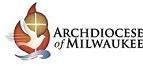 Archdiocese of Milwaukee 175th AnniversaryMiddle School Unit Theme 8:  The Church’s Response to 20th Century ChangesEssential Question:  How have people/events in Wisconsin history influenced the creation, evolution, and priorities of the Archdiocese of Milwaukee?Key Understandings: The decline in membership in the priesthood and religious orders has meant an increase in lay leadership in parishes.The church has to respond to the impact of technology on society, beginning with TV and radio.Suggested Activities:Interview parish leaders to find out what lay ministry opportunities are available at the parish and archdiocesan levels.  What roles and responsibilities can be performed by lay people?What roles and responsibilities must be performed by the pastor?  Why?How has the involvement of lay leaders strengthened the church?Research the origins of your local parish school.  Was your school ever staffed by members of a religious order?  If yes, which order?  How did they come to serve your parish school?Are any religious currently serving in your school?  If yes, interview them to learn more about how religious were involved in schools in the past and present.Research the early days of radio and television to locate any broadcasts/shows that specifically focused on Catholic issues or points of view.  (Catholic TV Network; Relevant Radio; Eternal Word Television Network – Mother Angelica)Research current Christian music groups/songs to see how they reflect a Christian viewpoint versus popular culture.Assessment:As a class, view a short outtake (full videos are approximately 50 minutes in length) one of Mother Angelica’s TV broadcasts on YouTube that has an age appropriate topic.  Discuss the format, presentation, and content.  How would that same message be presented today, using today’s technology?  Produce a video or other multimedia presentation that is directly related to a key understanding in a unit theme.  For example, record an interview (see above) about the importance of lay ministries in the church.  (See Rubric, Video Guidelines and Application below)Reflection:Identify the key characteristics of the people you interviewed who are involved in your parish as lay ministers.  What do you most admire about those who serve as lay ministers? How can you participate in the life of your church/parish?  Resources:History of Religious Orders in the Archdiocese of MilwaukeeHistorical Overview of the Archdiocese of Milwaukee including articles and archival documents.The Catholic TV NetworkMother AngelicaMother Angelica Live Classics on You TubeRelevant RadioVideo Rubric   Archdiocese of Milwaukee 175th Video Submission ApplicationVideo Guidelines and Submission Process